CALL FOR SUBMISSION 
Application form 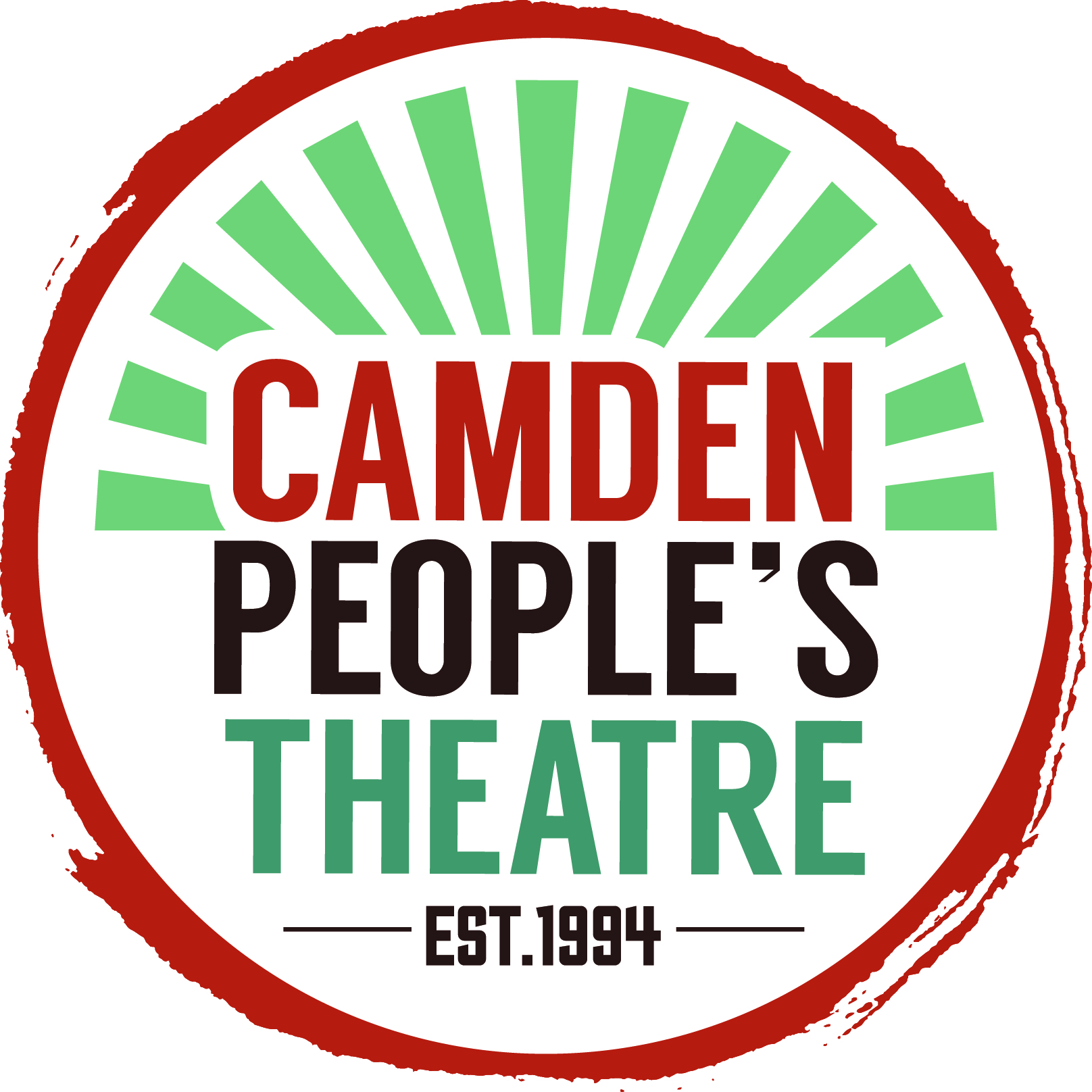 Please complete this form and send as a single word attachment to Anna O’Dell (anna@cptheatre.co.uk). Unfortunately we cannot accept scripts, CVs or any other documents outside of this application form.
Contact informationFurther informationAge (please mark the box with an X)Ethnic group (please mark the box with an X)Project information
Please describe your proposed project (400 words)
Background info on artist/company - what you've done, where, who with, what you're about (max 400 words)Supporting documentation - e.g. photos, publicity materials, reviews of previous work, links to videosIf we want more information about you or your work, or a reference, who should we speak to?Please complete this form, turn into a PDF, and return to Anna O’Dell, General Manager (anna@cptheatre.co.uk) by 6pm on Fri 24 Feb.Unfortunately due to the amount of applications, we aren’t able to feed back to unsuccessful applicants. If you have any further questions, please get in touch with Anna.Name of artist / companyLead contactAddressWebsite (if applicable)EmailMobile Are you unavailable for any significant periods of 2017? 18-2526-3536-4546-5556-6565+Asian BangladeshiAsian IndianAsian PakistaniOther Asian Background (please state)Black AfricanBlack CaribbeanOther Black background (please state)Chinese Asian and whiteBlack African and White Black Caribbean and white Chinese and white Any other background from more than one ethnic groupNot know Prefer not to answerName of projectOne-line summaryHow did you hear about this opportunity?Name of referenceOrganisationEmail